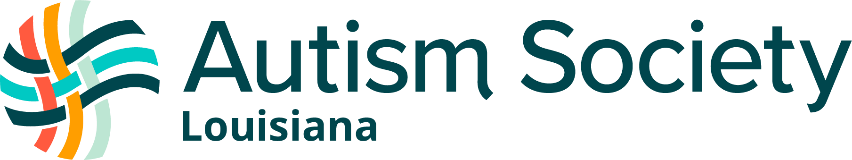 Top Golf FundraiserSunday, April 2, 2023· 1:00 – 3:00 PMTop Golf Baton Rouge10955 N. Mall Drive Baton Rouge, LA  70809Sponsorship levels:Our sponsor packages offer great promotional opportunities that benefit the communityand bring awareness to your organization. We expect about 500 people in attendance.We integrated social media and email marketing into a few of the sponsor packages. Pleasesee below our metrics:Facebook: 991 followersE-Mail list: Seventeen State Board members as well as six affiliates across the state. We are also gathering a list of 10-15 local businesses and service providers to reach out to in the Baton Rouge area where the fundraiser will be held.Event Sponsor: $5,000 (1 available)- This sponsor will have exclusive naming rights for the event (ASLA Top Golf Fundraiser presented by SPONSOR”)- Logo and link on event website- Sponsor Facebook Page tagged as partner on main, boosted promotional post forEvent.- FOUR sponsor spotlights on our social media / email blast- Name / logo on banner in prominent spot at the event- Name / logo on promotional materials (posters, emails, graphics, etc.)- Name will be included in press release and all press opportunitiesTrophy Winner: $1000 - Logo and link on event website- THREE sponsor spotlights on our social media / email blast- Name / logo on sponsor banner at the event- Name / logo on promotional materials (posters, emails, graphics, etc.)Golf Pro: $500- Logo and link on event website- TWO sponsor spotlights on our social media / email blast- Name / logo on sponsor banner at the event- Name / logo on promotional materials (posters, emails, graphics, etc)Caddy: $250- Logo on event website- ONE sponsor spotlight on our social media / email blast- Logo included in promotional emails about the event.- Name / logo on sponsor signage at the eventSponsor FormBusiness Name: _____________________________________________________________Address: ___________________________________________________________________Contact Name: _____________________ Phone Number: __________________________E-Mail Address: _______________________________Sponsor level: ________________________________To become a Sponsor: Complete the form above and mail it along with your check payable to the “Autism Society Louisiana State Chapter,” P.O. Box 14567, Baton Rouge, LA 70898; and send us a high resolution file of your logo (pdf or png) no later than March 1, 2023 to autismsociety_lastatechapter@yahoo.comSponsorships are welcome after the deadline, however, because of printing timelines, we may not be able to include the sponsor logo on the sponsor banners at the event